Exclusive Piano RecitalNatasha PikoulPianist and Composer Thursday August 25, 2017   6:30 pmIn the Salon of the Meacham’s1 Mesa Drive, Boise, ID$65 Advance only ticketsPresented by Create Common Good and Boise composer, David Alan Earnest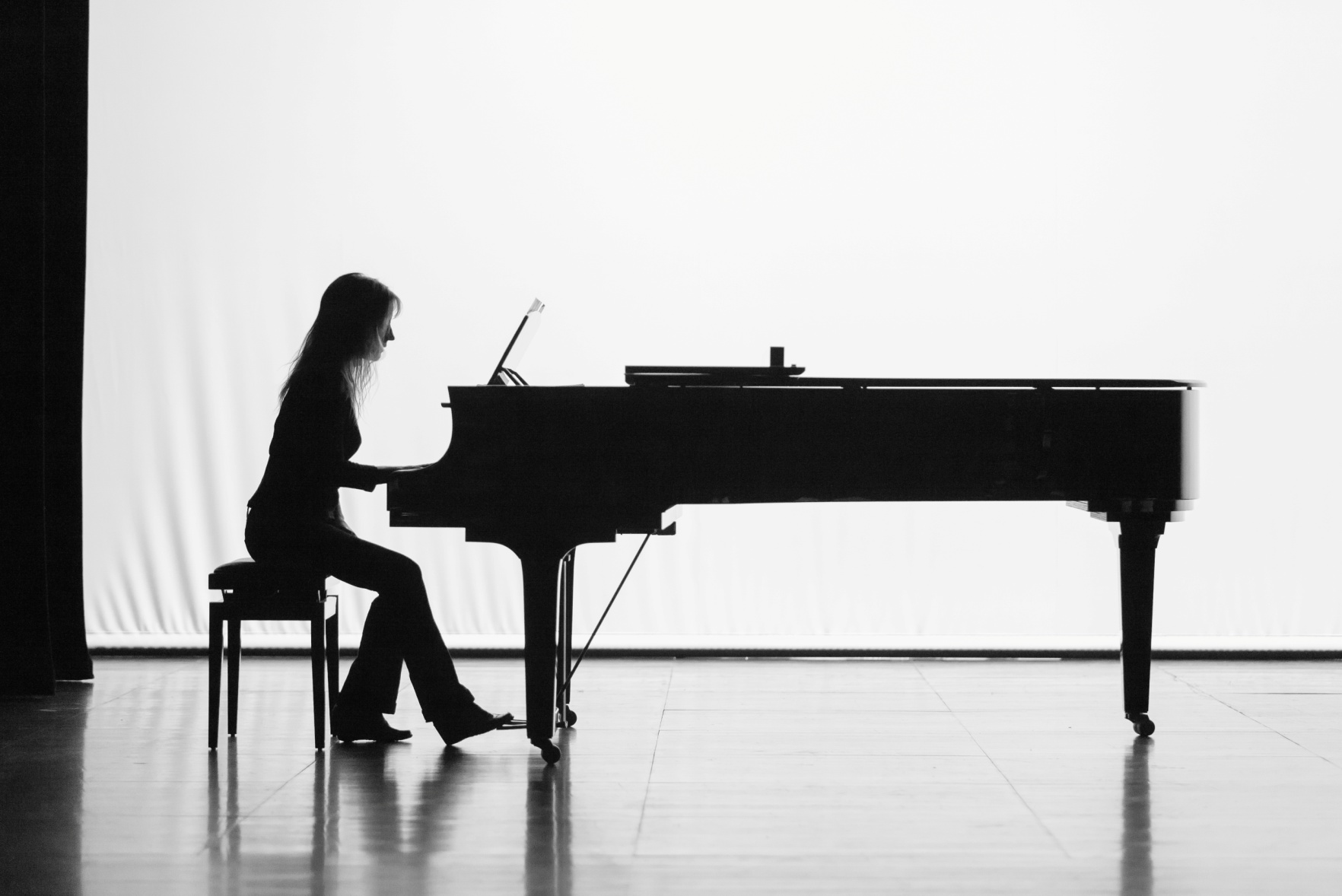 